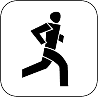 Association sportive :……….......................................Responsable : ……………….......................................Liste à remettre au plus tard 30 minutes avant le 1er départFilles openGarçons ou mixte openA inscrire dans l'ordre de départ!!!Dossards en ordre croissant!!!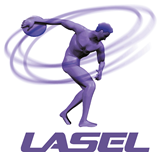 Ligue des Associations Sportives Estudiantines LuxembourgeoisesLeague of the Luxembourg Students' AssociationsLuxemburger Studentensportverband3 route d'Arlon / L-8009 Strassen / G.D.-Luxembourg Tel.: 43 43 91 - 1 / Fax: 43 43 91 - 91lasel@lasel.lu / www.lasel.luRelaisOrange2019  à KockelscheuerDossardNOMPrénomNo Licence123456DossardNOMPrénomNo Licence123456